Un insieme è una collezione di elementi con una caratteristica in comune. Questa caratteristica deve sempre permetterci di decidere se un dato elemento appartiene o no all’insieme. Per indicare se un elemento appartiene o no ad un insieme si usano i simboli  e .4 appartiene all’insieme dei numeri naturali. Si scrive: 4  N.1,5 non appartiene all’insieme dei numeri naturali. Si scrive: 1,5  N Per indicare un insieme di solito si usa una lettera maiuscola del nostro alfabeto. 
Sia B l’insieme di tutti i numeri maggiori di 29 e minori o uguali a 41. Completa:	  8   ……  B	68 …… B	15   ……  B	29 …… B	41   ……  B	19 …… BSi possono catalogare gli insiemi in due tipi:gli insiemi finiti, cioè gli insiemi che sono composti da un numero finito di elementi.gli insiemi infiniti, cioè gli insiemi che sono composti da un numero infinito di elementi.Un insieme senza elementi si chiama insieme vuoto, e si indica con { } o con il simbolo .
Esercizio: Che tipo di insiemi sono:a) L’insieme dei cani che volano? ……………………………………….	b) L’insieme dei tuoi docenti? ……………………………………….c) L’insieme dei numeri decimali? ……………………………………….d) L’insieme dei numeri naturali maggiori di 23 e minori di 6500? ……….……e) L’insieme dei numeri naturali pari? ……………………………………….Le rappresentazioni di un insieme
Sia A, l’insieme di tutti i numeri naturali minori di 9.Questo insieme si può rappresentare nei tre modi seguenti:
Rappresentazione per elencazione: si elencano tutti gli elementi all’interno di parentesi graffe { } separandoli con dei punti e virgola.
		A = { 0; 1; 2; 3; 4; 5; 6; 7; 8 }

Nel caso di un insieme infinito si usano dei puntini a destra: 

 esempio:    N = { 0; 1; 2; 3; 4; 5; … }

Nel caso di un insieme finito con molti elementi, i puntini si possono usare anche in mezzo.
Esempio: sia B l’insieme dei numeri naturali minori di 100:

 		B = { 0; 1 ; 2 ; 3 ; 4 ; … ; 97 ; 98 ; 99 }Rappresentazione per caratteristica: si indica la caratteristica comune a tutti gli elementi.

		A = numeri naturali minori di 9

La caratteristica di solito si scrive in simboli:  

 		A = { x  N x < 9 } 

(si legge “A è l’insieme degli x appartenenti ad N tali che x è minore di  
oppure “A è l’insieme dei numeri naturali minori di 9”)
Rappresentazione con il diagramma di Eulero-Venn: 
si inseriscono tutti gli elementi dell’insieme all’interno di una linea chiusa. 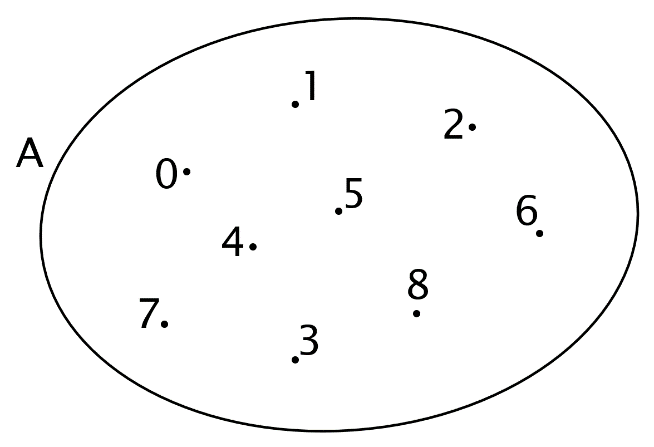 Gli insiemi